ПрЕСС-РЕЛИЗ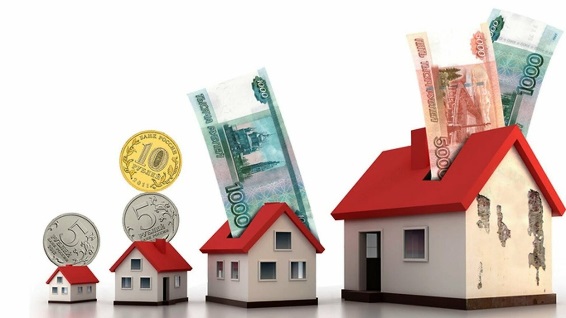 Об усовершенствовании способа доставки собственникам документов для уплаты взносов на капитальный ремонт общего имущества МКДВ целях снижения финансовой нагрузки на бюджеты субъектов РФ и усовершенствования способов доставки собственникам жилых помещений в многоквартирных домах платежных документов для уплаты взносов на капитальный ремонт общего имущества разработан проект федерального закона № 571379-8 «О внесении изменений в статьи 171 и 182 Жилищного кодекса Российской Федерации» (далее – Проект), положениями которого предлагается внесение, в том числе следующих изменений.• в случае формирования фонда капитального ремонта на счете регионального оператора платежные документы для уплаты взносов на капитальный ремонт представляются региональным оператором собственнику одним из следующих способов:- в печатной форме по адресу нахождения жилого помещения в многоквартирном доме;- в электронной форме по адресу его электронной почты – при наличии согласия собственника помещения в многоквартирном доме.• Согласие собственника о направлении ему платежного документа для уплаты взносов на капитальный ремонт в электронной форме по адресу его электронной почты должно быть выражено в заявлении, направляемом собственником в адрес регионального оператора. В заявлении собственник указывает адрес электронной почты для направления ему платежного документа для уплаты взносов на капитальный ремонт в электронной форме.• Форма заявления собственника о направлении ему платежного документа для уплаты взносов на капитальный ремонт в электронной форме по адресу его электронной почты утверждается органом исполнительной власти субъекта РФ, являющегося учредителем регионального оператора.!!! В настоящее время Проект внесен в Государственную Думу РФ, проводится прохождение указанного законопроекта у Председателя Государственной Думы РФ.